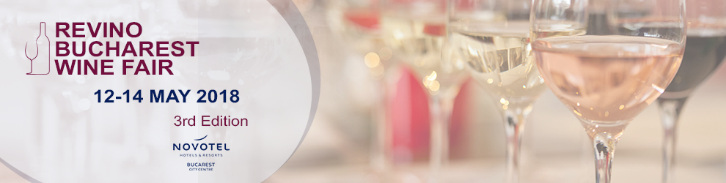 CrameRomania.ro and ReVino.ro look forward to welcoming you to the third annual ReVino Bucharest Wine Fair, from May 12-14, hosted at the same elegant venue, Novotel Hotel, Paris Hall, Le Foyer, Calea Victoriei, 37B, Bucharest.The event continues its mission to promote quality Romanian wines, small and medium-sized wineries, responsible consumption, and local wine tourism. During the event you will be able to taste over 230 premium wines from 35 exhibitors, meet the people who produce them and hear the stories of the vineyards they come from.Exhibitors:7ARTSCrama AliraAmfiteatru VitisCrama AramicCrama Aurelia VisinescuCrama AvincisCrama Balla GezaCrama BasilescuCrama BauerCrama BudureascaDomeniul BogdanCrama CarastelecCrama CepariCrama Corcova Roy & DamboviceanuCasa de Vinuri CotnariDomeniul DragasiHalewood Wine & SpiritsCrama HistriaLe Manoir - Vinuri & AccesoriiCrama La SalinaCrama LechburgCrama LiliacCrama OprisorDomeniile PanciuCrama Petro VaseloCrama RasovaCrama SERVE CepturaCasa de Vinuri StefanestiDomeniul VladoiCrama StirbeyCrama ThesaurusCrama TohaniCrama Viile MetamorfosisCrama Villa VineaWine PointOn Saturday 12 and Sunday 13 May, wine lovers will be able to taste premium wines, discover Romanian wine regions and plan visits to wineries.Monday, May 14, is dedicated exclusively to the HoReCa and Tourism sector to create a professional atmosphere for tasting and business.

The wine fair is completed by interactive masterclasses.See the full schedule and the exhibitors list at www.winefair.revino.ro.Opening HoursPublicSaturday, 12th May: 12.00 – 20.00Sunday, 13th May: 12.00 – 20.00HoReCa & Tourism day – access by invitation onlyMonday, 14th May: 12.00 – 17.00Contactsalut@revino.ro